附件1 面试名单 附件2 地图及交通方式介绍 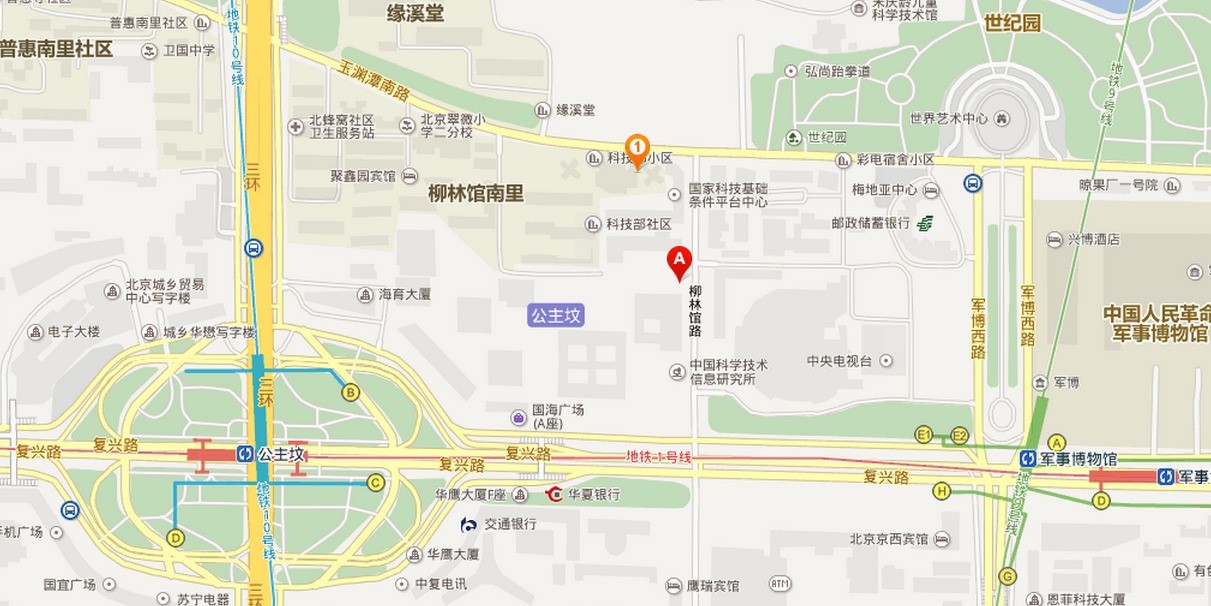 图中A处为科学技术部（北京市海淀区复兴路乙15号）。 交通方式：地铁1号线、9号线可到军事博物馆站，地铁1号线、10号线可到公主坟站，公交32、78、85、414路到柳林馆站，其他公交线路可到公主坟北、公主坟东、公主坟南或八一湖站。 报考职位 最低面试分数 考生姓名 准考证号 备注 机关司局一级主任科员以下（英语驻外储备1）
  200110001001 145.00 朱悦 106111064201304 李倩（106111064103613）放弃面试； 朱悦（106111064201304）递补。 机关司局一级主任科员以下（英语驻外储备1）
  200110001001 145.00 范登科 106131011301412 李倩（106111064103613）放弃面试； 朱悦（106111064201304）递补。 机关司局一级主任科员以下（英语驻外储备1）
  200110001001 145.00 吴正权 106135100300619 李倩（106111064103613）放弃面试； 朱悦（106111064201304）递补。 机关司局一级主任科员以下（英语驻外储备1）
  200110001001 145.00 庄睿 106142010405811 李倩（106111064103613）放弃面试； 朱悦（106111064201304）递补。 机关司局一级主任科员以下（英语驻外储备1）
  200110001001 145.00 谢盼 106144020202327 李倩（106111064103613）放弃面试； 朱悦（106111064201304）递补。 机关司局一级主任科员以下（英语驻外储备2）
  200110002001 142.00 郝叶子 106111025401403 王敏（106132010400114） 曹修（106137020201917） 放弃面试； 李梦（106111052202910） 苑帅（106132010500123）递补。 机关司局一级主任科员以下（英语驻外储备2）
  200110002001 142.00 李梦 106111052202910 王敏（106132010400114） 曹修（106137020201917） 放弃面试； 李梦（106111052202910） 苑帅（106132010500123）递补。 机关司局一级主任科员以下（英语驻外储备2）
  200110002001 142.00 薛镇坤 106111180600808 王敏（106132010400114） 曹修（106137020201917） 放弃面试； 李梦（106111052202910） 苑帅（106132010500123）递补。 机关司局一级主任科员以下（英语驻外储备2）
  200110002001 142.00 何城彬 106112011503009 王敏（106132010400114） 曹修（106137020201917） 放弃面试； 李梦（106111052202910） 苑帅（106132010500123）递补。 机关司局一级主任科员以下（英语驻外储备2）
  200110002001 142.00 夏冬 106132010203817 王敏（106132010400114） 曹修（106137020201917） 放弃面试； 李梦（106111052202910） 苑帅（106132010500123）递补。 机关司局一级主任科员以下（英语驻外储备2）
  200110002001 142.00 苑帅 106132010500123 王敏（106132010400114） 曹修（106137020201917） 放弃面试； 李梦（106111052202910） 苑帅（106132010500123）递补。 机关司局一级主任科员以下（英语驻外储备2）
  200110002001 142.00 王俊萍 106132010604224 王敏（106132010400114） 曹修（106137020201917） 放弃面试； 李梦（106111052202910） 苑帅（106132010500123）递补。 机关司局一级主任科员以下（英语驻外储备2）
  200110002001 142.00 季莞然 106133020200813 王敏（106132010400114） 曹修（106137020201917） 放弃面试； 李梦（106111052202910） 苑帅（106132010500123）递补。 机关司局一级主任科员以下（英语驻外储备2）
  200110002001 142.00 周曼 106142010105701 王敏（106132010400114） 曹修（106137020201917） 放弃面试； 李梦（106111052202910） 苑帅（106132010500123）递补。 机关司局一级主任科员以下（英语驻外储备2）
  200110002001 142.00 张文钊 106144020400903 王敏（106132010400114） 曹修（106137020201917） 放弃面试； 李梦（106111052202910） 苑帅（106132010500123）递补。 重大专项司一级主任科员以下
  200110003001 136.30 肖飞 106111063101420 沈丹祎（106131010300202）放弃面试； 郭雨帆（106136070405925） 递补。 重大专项司一级主任科员以下
  200110003001 136.30 佐嘉宝 106122010101817 沈丹祎（106131010300202）放弃面试； 郭雨帆（106136070405925） 递补。 重大专项司一级主任科员以下
  200110003001 136.30 郭雨帆 106136070405925 沈丹祎（106131010300202）放弃面试； 郭雨帆（106136070405925） 递补。 重大专项司一级主任科员以下
  200110003001 136.30 朱学文 106137030100708 沈丹祎（106131010300202）放弃面试； 郭雨帆（106136070405925） 递补。 重大专项司一级主任科员以下
  200110003001 136.30 袁帅 106137030300330 沈丹祎（106131010300202）放弃面试； 郭雨帆（106136070405925） 递补。 高新技术司一级主任科员以下
  200110004001 140.90 王冠雄 106111064100729 高新技术司一级主任科员以下
  200110004001 140.90 陈晓彤 106131012600218 高新技术司一级主任科员以下
  200110004001 140.90 刘成扬 106144010410224 高新技术司一级主任科员以下
  200110004001 140.90 邹云 106144020201109 高新技术司一级主任科员以下
  200110004001 140.90 李文平 106145011301708 成果转化与区域创新司一级主任科员以下
  200110005001 139.80 申博文 106111061001130 成果转化与区域创新司一级主任科员以下
  200110005001 139.80 郎宇 106111068900620 成果转化与区域创新司一级主任科员以下
  200110005001 139.80 刘瑞雪 106132010604616 成果转化与区域创新司一级主任科员以下
  200110005001 139.80 王静芳 106141020101623 成果转化与区域创新司一级主任科员以下
  200110005001 139.80 王乾 106151000507410 外国专家服务司 交流处一级主任科员以下
  200110006001 136.60 张涵 106111060500303 陆婧怡（106132020103617）放弃面试； 肖启迪（106132020104922） 递补。 外国专家服务司 交流处一级主任科员以下
  200110006001 136.60 高中华 106111068900216 陆婧怡（106132020103617）放弃面试； 肖启迪（106132020104922） 递补。 外国专家服务司 交流处一级主任科员以下
  200110006001 136.60 贾红 106111082302317 陆婧怡（106132020103617）放弃面试； 肖启迪（106132020104922） 递补。 外国专家服务司 交流处一级主任科员以下
  200110006001 136.60 肖启迪 106132020104922 陆婧怡（106132020103617）放弃面试； 肖启迪（106132020104922） 递补。 外国专家服务司 交流处一级主任科员以下
  200110006001 136.60 薛璐璐 106141010404427 陆婧怡（106132020103617）放弃面试； 肖启迪（106132020104922） 递补。 报考职位 最低面试分数 考生姓名 准考证号 备注 引进国外智力管理司外国人才处一级主任科员以下
  200110007001 132.00 赵川 106111020100309 引进国外智力管理司外国人才处一级主任科员以下
  200110007001 132.00 王蓉 106111060500312 引进国外智力管理司外国人才处一级主任科员以下
  200110007001 132.00 高立菲 106111064101728 引进国外智力管理司外国人才处一级主任科员以下
  200110007001 132.00 方中 106132020105411 引进国外智力管理司外国人才处一级主任科员以下
  200110007001 132.00 鲁澄 106142010405720 国际合作司（港澳台办公室）一级主任科员以下
  200110008001 126.80 刘家铭 106136070403009 国际合作司（港澳台办公室）一级主任科员以下
  200110008001 126.80 周秀娜 106137030300529 国际合作司（港澳台办公室）一级主任科员以下
  200110008001 126.80 张凯 106137080100418 国际合作司（港澳台办公室）一级主任科员以下
  200110008001 126.80 李静 106141010501123 国际合作司（港澳台办公室）一级主任科员以下
  200110008001 126.80 朱杰 106142010903510 离退休干部局一级主任科员以下 （英语驻外储备1）
  200110010001 132.40 王鑫英 106111029701315 离退休干部局一级主任科员以下 （英语驻外储备1）
  200110010001 132.40 姜梅 106111151601518 离退休干部局一级主任科员以下 （英语驻外储备1）
  200110010001 132.40 张天童 106113011602007 离退休干部局一级主任科员以下 （英语驻外储备1）
  200110010001 132.40 刘品一 106133020203219 离退休干部局一级主任科员以下 （英语驻外储备1）
  200110010001 132.40 王晓龙 106142010104827 离退休干部局一级主任科员以下 （英语驻外储备1）
  200110010001 132.40 黄鸣书 106144010409023 国家科学技术奖励工作办公室一级主任科员以下1
  400110011001 141.10 张璐 106111061000612 国家科学技术奖励工作办公室一级主任科员以下1
  400110011001 141.10 李文萍 106111064201303 国家科学技术奖励工作办公室一级主任科员以下1
  400110011001 141.10 孙怡 106111122100130 国家科学技术奖励工作办公室一级主任科员以下1
  400110011001 141.10 翟硕 106111151302417 国家科学技术奖励工作办公室一级主任科员以下1
  400110011001 141.10 郭昕 106131011301310 国家科学技术奖励工作办公室一级主任科员以下2
  400110011002 131.80 张逸玮 106111060401808 国家科学技术奖励工作办公室一级主任科员以下2
  400110011002 131.80 王一安 106111140500317 国家科学技术奖励工作办公室一级主任科员以下2
  400110011002 131.80 郑露伸 106121020200817 国家科学技术奖励工作办公室一级主任科员以下2
  400110011002 131.80 崔倩 106132020106524 国家科学技术奖励工作办公室一级主任科员以下2
  400110011002 131.80 雷澜珺 106133070102919 中国国际人才交流中心一级主任科员以下
  400110012001 137.30 孟璐 106111150101021 中国国际人才交流中心一级主任科员以下
  400110012001 137.30 宋谦 106112010701407 中国国际人才交流中心一级主任科员以下
  400110012001 137.30 尹晓航 106137060100124 中国国际人才交流中心一级主任科员以下
  400110012001 137.30 何普红 106142010204405 中国国际人才交流中心一级主任科员以下
  400110012001 137.30 王佳雯 106161010206306 